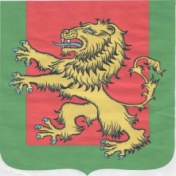 АДМИНИСТРАЦИЯ   РЖЕВСКОГО  РАЙОНАТВЕРСКОЙ  ОБЛАСТИП О С Т А Н О В Л Е Н И Е13.06.2017								            	    № 341 паОб утверждении Реестра муниципальных  услуг,  предоставляемых администрацией  Ржевского района Тверской  области,  а также  услуг, предоставляемых муниципальными  учреждениями, сведения о которых подлежат размещению в Сводном  реестре государственных и муниципальных услуг»Руководствуясь Федеральным законом от 06.10.2003г. №131-ФЗ «Об общих принципах организации местного самоуправления в Российской Федерации» (с изменениями), Федеральным законом от 27.07.2010 «210-ФЗ «Об организации предоставления государственных и муниципальных услуг», Уставом муниципального образования «Ржевский  район» Тверской области, Администрация Ржевского района                                              ПОСТАНОВЛЯЕТ:1.  Утвердить Реестр муниципальных  услуг,  предоставляемых Администрацией  Ржевского района Тверской области, а также  услуг, предоставляемых муниципальными  учреждениями, сведения о которых подлежат размещению в Сводном реестре государственных и муниципальных услуг», прилагается (Приложение №1).2.Контроль за выполнением настоящего постановления оставляю за собой.3. Настоящее постановление вступает в силу со дня подписания официального опубликования в газете «Ржевская правда», подлежит размещению  на официальном сайте  Администрации Ржевского района в сети Интернет.Глава Ржевского района 						В.М. РумянцевИсп. Сорокина О.А.                  Приложение № 1к Постановлению Администрации  Ржевского районаот 13.06.2017 № 341 паРЕЕСТРмуниципальных услуг, предоставляемых Администрацией Ржевского района Тверской области, а также услуг, предоставляемых муниципальными  учреждениями, сведения о которых подлежат размещению в Сводном реестре государственных и муниципальных услуг№п/пНаименование муниципальной услуги 
(функции)Нормативный правовой акт, устанавливающий полномочие органа местного самоуправленияОрган местного самоуправления, предоставляющий муни-ципальную услугу (отдел Администрации Ржевского района предоставляющий дан-ную муниципальную услугу)Реквизиты правового акта, утвердившего административный регламент предоставления муниципальной услугиАрхивный фондАрхивный фондАрхивный фондАрхивный фондАрхивный фонд1Информационное обеспечение граждан, органов государственной власти, местного самоуправления, организаций и общественных объединений на основе документов архивного отдела администрации Ржевского районаПункт 1 части 3  статьи 4 Федерального закона от 22 октября 2004 г. № 125-ФЗ «Об архивном деле в Российской Федерации» Конституция Российской Федерации,  Федеральный закон  от 6 октября 2003 года № 131-ФЗ «Об общих принципах организации местного самоуправления в Российской Федерации», Федеральный закон от 22 октября,  Закон Тверской области от 23.12.2005г №162-ЗО «Об архивном деле в Тверской области»Правилами организации хранения, комплектования, учета и исполь-зования документов в государ-ственных и муниципальных архивах, музеях и библиотеках, организациях Российской академии наук» (приказ Министерства культуры и массовых коммуникаций РФ   от 18.01.2007 №19).Администрация Ржевского района (архивный отдел) Постановление ГлавыРжевского района от 19.03.2012г. № 168 «Об утвержденииадминистративного  регламента по предоставлению муни-ципальной услуги «организация информационногообеспечения граждан, органов государственной власти,местного самоуправления, организаций и общественных объединений на основе документов архивного отдела администрации Ржевского района»Земельные отношенияЗемельные отношенияЗемельные отношенияЗемельные отношенияЗемельные отношения2Выдача выписок из Реестра муниципальной собственностиФедеральный закон от 6 октября 2003 года № 131-ФЗ «Об общих принципах организации местного самоуправления в Российской Федерации», Решение Собрания депутатов Ржевского района № 218 от 09.10.2008 г. «Об утверждении Положения о порядке владения, пользования и распоряжения муниципальным имуществом муниципального образования «Ржевский район» Тверской области»;Решение Собрания депутатов Ржевского района № 39 от 26.05.2005г. «Об утверждении Положения О порядке управления имуществом казны муниципального образования «Ржевский район».Администрация Ржевского района (Комитет по управлению имуществом Ржевского района)Постановление ГлавыРжевского района от 23.03.2012 г. № 199 «Об утверждении  административного  регламента предоставления муниципальной  услуги «Выдача выписок из Реестра муниципальной собственности»3Предоставление муниципально-го имущества в аренду, безвозмездное пользованиеПункт 3 части 1 статьи 14, пункт 3 части 1 статьи 15, пункт 3 части 1 статьи 16 Федерального закона от 6 октября . № 131-ФЗЧасть 2 статьи 11 Земельного Кодекса Российской Федерации «Об общих принципах организации местного самоуправления в Российской Федерации»;Решение Собрания депутатов Ржевского района № 82 от 18.02.1999г. «О порядке сдачи в аренду нежилых помещений, зданий и сооружений, находящиеся в муниципальной собственности»;Решение Собрания депутатов Ржевского района № 244 от 27.02.2009г. «Об утверждении Положения о порядке и условиях проведения конкурса (аукциона) на право заключения договора аренды имущества, находящегося в муниципальной собственности Ржевского района Тверской области»;Решение Собрания депутатов Ржевского района № 83 от 25.11.2010г. «Об утверждении Положения по проведению торгов при передаче имущественных прав на транспортные средства, находящиеся в муниципальной собственности Ржевского района».Администрация Ржевского района (Комитет по управлению имуществом Ржевского района)Постановление Главы Ржевского района  Тверской области №200 от 23.03.2012 года «Об утверждении  административного регламента предоставления муниципальной услуги «Предоставление муниципального имущества в аренду, безвозмездное пользование»4Предоставление муниципального имущества в собственностьФЗ «О приватизации государственного  муниципаль-ного и имущества» от  21.12.2001 г. № 178- ФЗ, Постановление Правительства от 12.08.2002 г. № 585 "Об утверждении Положения об организации продажи госу-дарственного или муниципального имущества на аукционе и Положения об организации про-дажи находящихся в государст-венной или муниципальной собственности акций открытых акционерных обществ на специализированном аукционе"Администрация Ржевского района (Комитет по управлению имуществом Ржевского района)Постановление Главы Ржевского района  Тверской области №201от 23.03.2012 года«Об утверждении  административного регламента предоставления муниципальной услуги «Предоставление муниципального имущества в собственность»5Продажа (приватизация) земельных участков, государственная собственность на которые не разграничена, на которых расположены объекты недвижимого имущества, гражданам и юридическим лицамКонституция Российской Федерации; ФЗ «О введении в действие Земельного кодекса Российской Федерации» от 25.10.2001 г. № 137-ФЗ Земельный кодекс Российской Федерации, Закон Тверской области от 09 апреля . N 49-ЗО "О регулировании отдельных земельных отношений в Тверской области"Администрация Ржевского района (Комитет по управлению имуществом Ржевского района)Постановление Главы Ржевского района  Тверской области №346 от 10.05.2012 года «Об утверждении  административного  регламента предоставления муниципальной  услуги «Продажа (приватизация) земельных участков государственная собственность на которые не разграничена, на которых расположены объекты недвижимого имущества, гражданам и юридическим лицам»6Предоставление в аренду гражданам и юридическим лицам земельных участков из земель, муниципальной собственности или государственная собственность на которые не разграничена, для целей, не связанных со строительствомКонституция Российской Федерации; ФЗ «О введении в действие Земельного кодекса Российской Федерации» от 25.10.2001 г. № 137-ФЗ Земельный кодекс Российской Федерации, ФЗ "О личном подсобном хозяйстве" от 7 июля 2003 г. N 112-ФЗ, ФЗ"О крестьянском (фермерском) хозяйстве" от 11 июня 2003 г. N 74; Решение Собрания депутатов Ржевского района № 128 от 23.09.2011 г.. «Об утверждении  Положения о порядке предоста-вления земельных участков, находящихся в муниципальной собственности и земельных участков, государственная собственность на которые  не разграничена, расположенных на территории Ржевского района Тверской области для индивидуального жилищного строительства и для целей, не связанных со строительством».Администрация Ржевского района (Комитет по управлению имуществом Ржевского района)Постановление Главы Ржевского района  Тверской области №970 от 11.12.2012 года «Об утверждении  административного  регламента предоставления муниципальной  услуги «Предоставление в аренду гражданам и юридическим лицам земельных участков из земель, муниципальной собственности или государственная собственность на которые не разграничена, для целей, не связанных со строительством»7Предоставление земельных участков из земель, муниципальной собственности или государственная собственность на которые не разграничена, для целей связанных со строительством в аренду, в собственность,  в постоянное (бессрочное) и безвозмездное срочное пользование, кроме жилищного строительстваКонституция Российской Федерации; ФЗ «О введении в действие Земельного кодекса Российской Федерации» от 25.10.2001 г. № 137-ФЗ Земельный кодекс Российской ФедерацииАдминистрация Ржевского района (Комитет по управлению имуществом Ржевского района)8Предоставление земельных участков в аренду государственная собственность на которые не разграничена, для индивидуального жилищного строительстваКонституция Российской Федерации; ФЗ «О введении в действие Земельного кодекса Российской Федерации» от 25.10.2001 г. № 137-ФЗ Земельный кодекс Российской Федерации.Администрация Ржевского района (Комитет по управлению имуществом Ржевского района)Постановление Главы Ржевского района  Тверской области №345 от 10.05.2012 года «Об утверждении  административного  регламента предоставления муниципальной  услуги «Предоставление земельных участков в арендугосударственная собственность на которые не разграничена, для индивидуального жилищного строительства»9Порядок бесплатного предоставления гражданам, имеющим трех и более детей, земельных участков на территории Ржевского района Тверской областиЗакон Тверской области №75-ЗО от 07.12.2011 года «О бесплатном предоставлении гражданам, имеющих трех и более детей, земельных участков на территории Тверской области»; Земельный кодекс Российской Федерации п.2 ст.28 и п.2.1 ст.33.Администрация Ржевского района (Комитет по управлению имуществом Ржевского района)Постановление Главы Ржевского района Тверской области № 336-1 от 03.05.2012 г. «Об утверждении  административного регламента предоставления муниципальной услуги «Порядок бесплатного предоставления гражданам, имеющим трех и более несовершеннолетних детей, земельных участков на территории Ржевского района Тверской области»»Автотранспорт и дорогиАвтотранспорт и дорогиАвтотранспорт и дорогиАвтотранспорт и дорогиАвтотранспорт и дороги10Выдача разрешений на автомобильные перевозки тяжеловесных грузов, крупногабаритных грузов по маршрутам, проходящим полностью или частично по дорогам местного значения в границах муниципального образованияпункт 5 статьи 15 Федерального закона от 6 октября . № 131-ФЗ Администрация Ржевского района  Постановление Главы Ржевского района  Тверской области №158 от 19.03.2012 года «Об утверждении Административного регламента по предоставлению муниципальной услуги «Выдача разрешений на автомобильные перевозки тяжеловесных грузов, крупногабаритных грузов по маршрутам, проходящим полностью или частично по дорогам местного значения в границах Ржевского района»11Предоставление пользователям автомобильных дорог местного значения информации о состоянии автомобильных дорог  пункт 5 части 1 статьи 15 Федерального закона от 6 октября . № 131-ФЗ Администрация Ржевского района  Постановление Главы Ржевского района  Тверской области №157 от 19.03.2012 года «Об утверждении Административного регламента по предоставлению муниципальной услуги «Предоставление пользователям автомобильных дорог местного значения информации о состоянии автомобильных дорог»12Создание условий для предоставления транспортных услуг населению и организация транспортного обслуживания населения между поселениями в границах Ржевского района Пункт 6 части 1 статьи 15 Федерального закона от 6 октября 2003 г. № 131-ФЗАдминистрация Ржевского района  Постановление Главы Ржевского района  Тверской области №155 от 19.03.2012 года«Об утверждении Административного регламента по предоставлению муниципальной услуги «Создание условий для предоставления транспортных услуг населению и организация транспортного обслуживания населения между поселениями в границах  Ржевского района»ОбразованиеОбразованиеОбразованиеОбразованиеОбразование13Предоставление общедоступного и бесплатного начального общего, основного общего, среднего (полного) общего образования по основным общеобразователь-ным программам, включая:предоставление информации об организации общедоступного и бесплатного дошкольного, начального общего, основного общего, среднего (полного) общего образования;зачисление в общеобразо-вательное учреждение;предоставление информации о текущей успеваемости обучающегося, ведение электронного дневника и электронного журнала успеваемости;предоставление информации об образовательных программах и учебных планах, рабочих программах, учебных курсов, предметов, дисциплин (модулей), годовых календарных учебных графикахПункт 11 части 1 статьи 15 Федерального закона от 6 октября . № 131-ФЗяяяяяя4 статья 31 Федерального закона от 29.12.2012 N 273-ФЗ "Об образовании в Российской Федерации",постановление Правительства Российской Федерации от 10.07.2013 N 582 "Об утверждении правил размещения на официальном сайте образовательной организации в информационно-телекоммуникационной сети Интернет и обновления информации об образовательной организации"Администрация Ржевского района(Отдел образования администрации Ржевского района,Бюджетные  учреждения)Постановление Главы Ржевского района  Тверской области №175 от 19.03.2012 года «Об утверждении  административного  регламента предоставления муниципальной  услуги «Предоставление общедоступного и бесплатного начального общего, основного общего, среднего ( полного)общего образования по основным общеобразовательным программам»14Предоставление дополнительного образования детейПункт 11 части 1 статьи 15 Федерального закона от 6 октября . № 131-ФЗ;статья 31 Федерального закона от 29.12.2012 N 273-ФЗ "Об образовании в Российской Федерации",постановление Правительства Российской Федерации от 10.07.2013 N 582 "Об утверждении правил размещения на официальном сайте образовательной организации в информационно-телекоммуникационной сети Интернет и обновления информации об образовательной организации"Администрация Ржевского района(Отдел образования администрации Ржевского района, ДЮСШ Ржевского района)Постановление Главы Ржевского района  Тверской области №174 от 19.03.2012 года «Об утверждении  административного регламента  предоставления муниципальной  услуги «Предоставление дополнительного образования детей»15Предоставление общедоступного бесплатного дошкольного образования на территории муниципального района «Ржевский район», включая:прием заявлений, постановка на учет и зачисление детей в образовательные учреждения, реализующие основную образовательную программу дошкольного образования (детские сады)Пункт 11 части 1 статьи 15 Федерального закона от 6 октября . № 131-ФЗ;статья 31 Федерального закона от 29.12.2012 N 273-ФЗ "Об образовании в Российской Федерации",постановление Правительства Российской Федерации от 10.07.2013 N 582 "Об утверждении правил размещения на официальном сайте образовательной организации в информационно-телекоммуникационной сети Интернет и обновления информации об образовательной организации"статья 64 Федерального закона Российской Федерации от 29.12.2012 N 273-ФЗ "Об образовании в Российской Федерации"Администрация Ржевского района(Отдел образования администрации Ржевского района,Бюджетные  учреждения)Постановление Главы Ржевского района  Тверской области №177 от 19.03.2012 года «Об утверждении  административного регламента  предоставления муниципальной  услуги «Предоставление  общедоступного бесплатного  дошкольного образования на территории муниципального района»16Организация отдыха детей в каникулярное времяПункт 11 части 1 статьи 15 Федерального закона от 6 октября . № 131-ФЗАдминистрация Ржевского района(Отдел образования администрации Ржевского района,Бюджетные  учреждения)Постановление Главы Ржевского района  Тверской области №176 от 19.03.2012 года «Об утверждении  административного  регламента предоставления муниципальной  услуги «Организация отдыха детей в каникулярное время»КультураКультураКультураКультураКультура17Организация библиотечного обслуживания населения, комплектование и обеспечение сохранности библиотечных фондов библиотек Ржевского района, включая          предоставление доступа к справочно-поисковому аппарату библиотек, базам данныхПункт 11 части 1 статьи 14, Пункт 19 части 1 статьи 15Федерального закона от 6 октября . № 131-ФЗРешения собрания Депутатов Ржевского района Тверской области о передаче Администрации Ржевского района полномочий администраций сельских поселений;пункт 2 статьи 7, пункт 3 статьи 22 Федерального закона от 29.12.1994N 78-ФЗ "О библиотечном деле"Администрация Ржевского района(Отдел культуры администрации Ржевского района, МУК «МЦБ Ржевского района»)18Организация досуга и обеспечение услугами    учреждений  культуры населения Ржевского района,  включая:предоставление информации о времени и месте культурно-досуговых мероприятий в муниципальных учреждениях культуры Ржевского районаПункт 12 части 1 статьи 14 Федерального закона от 6 октября . № 131-ФЗ;статьи 12, 40 "Основ законодательства Российской Федерации о культуре", утвержденных Верховным Советом Российской Федерации 9.10.1992 N 3612-1,постановление Правительства Тверской области от 29.10.2013 N 533-пп "Об утверждении дополнительного перечня услуг, оказываемых в Тверской области государственными и муниципальными учреждениями и другими организациями, в которых размещается государственное задание (заказ), выполняемое (выполняемый) за счет средств областного бюджета Тверской области, или муниципальное задание (заказ), выполняемое (выполняемый) за счет средств бюджетов муниципальных образований Тверской области, подлежащих предоставлению в электронной форме и включению в реестры государственных или муниципальных услуг"Решения собрания Депутатов Ржевского района Тверской области о передаче Администрации Ржевского района полномочий администраций сельских поселений.Администрация Ржевского района(Отдел культуры администрации Ржевского района, МУК «ЦДК Ржевского района»)19Предоставление дополнительного образования детям в области музыкального, художественного и эстетического образованияФедеральный закон от 06 октября 2003 года № 131-ФЗ « Об общих принципах организации местного самоуправления в Российской Федерации», Федерального закона от 29.12.2012 N 273-ФЗ "Об образовании в Российской Федерации",Закон Тверской области от 17 июля 2013 г. N 60-ЗО "О регулировании отдельных вопросов в сфере образования в Тверской области",Постановление Правительства РФ от 15 августа 2013 г. N 706 "Об утверждении Правил оказания платных образовательных услуг",Положение об отделе по культуре, туризму и делам молодежи Администрации Ржевского района Тверской области, Устава МУ ДО ШИ Ржевского района.Администрация Ржевского района(Отдел культуры администрации Ржевского района,МОУ ДОД -  ДШИ Ржевского района)Постановление ГлавыРжевского района от 19.03.2012 г. № 171 «Об утверждении  административногорегламента предоставления муниципальной услуги «Предоставление дополнительного образования детям в области музыкального, художественного и эстетического  образования»Регистрация актов гражданского состояния Регистрация актов гражданского состояния Регистрация актов гражданского состояния Регистрация актов гражданского состояния Регистрация актов гражданского состояния 20Государственная регистрация актов гражданского состояния(рождения, заключения брака, расторжение брака, усыновление (удочерение), установление отцовства, перемена имени и смерть), в том числе выдача повторных свидетельств (справок), подтверждающих факт государственной регистрации акта гражданского состояния, внесение исправлений и (или) изменений в записи актов гражданского состояния,  восстановление и аннулирование записей актов гражданского состояния.Часть 2 статьи 4 Федерального закона от 5 ноября .№ 143-ФЗ «Об актах гражданского состояния» и Закон Тверской области от 26 ноября 1998 г. N 38-ОЗ-2
"О наделении органов местного самоуправления государственными полномочиями на государственную
регистрацию актов гражданского состояния" Администрация Ржевского района(Отдел записей актов гражданского состояния Администрации Ржевского район)                                                                                                               ГО и ЧС                                                                                                               ГО и ЧС                                                                                                               ГО и ЧС                                                                                                               ГО и ЧС                                                                                                               ГО и ЧС21Организация и осуществление мероприятий по гражданской обороне, защите населения и территории муниципального образования  «Ржевский район» от чрезвычайных ситуаций природного и техногенного характера  Пункт 21 части 1 статьи 15 Федерального закона от 6 октября 
2003 г. № 131-ФЗАдминистрация Ржевского района (отдел по делам ГО и ЧС)Постановление Главы Ржевского района  Тверской области №156 от 19.03.2012 года «Об утверждении административного регламента по исполнению муниципальной услуги «Организация и осуществление мероприятий по гражданской обороне, защите населения и территории муниципального образования «Ржевский район » от чрезвычайных ситуаций природного и техногенного характера»22Участие в предупреждении и ликвидации последствий чрезвычайных ситуаций на территории муниципального образования «Ржевский района»пункт 7 части 1 статьи 15  Федерального закона от 6 октября .  № 131-ФЗАдминистрация Ржевского района (отдел по делам ГО и ЧС)23Осуществление мероприятий по обеспечению безопасности людей на водных объектах, охране их жизни и здоровья в Ржевском районе Тверской областиПункт 24 части 1 статьи 15 Федерального закона от 6 октября 
2003 г. № 131-ФЗАдминистрация Ржевского района (отдел по делам ГО и ЧС)24Участие в профилактике терроризма и экстремизма, а также в минимизации и (или) ликвидации последствий проявлений терроризма и экстремизма на территории муниципального образования «Ржевский район»пункт 6.1 части 1 статьи 15  Федерального закона от 6 октября .  № 131-ФЗАдминистрация Ржевского района Социальное обслуживаниеСоциальное обслуживаниеСоциальное обслуживаниеСоциальное обслуживаниеСоциальное обслуживание25Организация  ритуальных услуг и содержания мест захоронения на территории муниципального образования «Ржевский район» Тверской областипункт 17 части 1 статьи 15  Федерального закона от 6 октября .  № 131-ФЗАдминистрация Ржевского районаФизкультура и спортФизкультура и спортФизкультура и спортФизкультура и спортФизкультура и спорт26Проведение официальных физкультурно-оздоровительных и спортивных мероприятий на территории муниципального образования пункт 26 статьи 15 Федерального закона от 6 октября . № 131-ФЗАдминистрация Ржевского района(комитет по физкультуре, спорту и делам молодежи)Постановление Главы Ржевского района  Тверской области №527 от 29.06.2012 года «Об утверждении административного регламента по исполнению муниципальной услуги «Предоставления муниципальной услуги «Проведение официальных физкультурно-оздоровительных и спортивных мероприятий на территории муниципального образования «Ржевский район»СтроительствоСтроительствоСтроительствоСтроительствоСтроительство27Выдача разрешений на ввод объектов в эксплуатацию при осуществлении строительства, реконструкции объектов капитального строительстваПункт 26 части 1 статьи 16 Федерального закона от 06.10.2003 N 131-ФЗ "Об общих принципах организации местного самоуправления в Российской Федерации",пункт 5 части 3 статьи 8 Градостроительного кодекса Российской Федерации,Постановление Главы Ржевского района № 77-1 от 01.02.2006 г. «Об утверждении положения о порядке выдачи разрешений на ввод в эксплуатацию законченных строительством объектов капитального строительства на территории Ржевского района»Администрация Ржевского района(отдел архитектуры Администрации Ржевского района)28Выдача разрешений на строительство, реконструкцию объектов капитального строительстваПункт 26 части 1 статьи 16 Федерального закона от 06.10.2003 N 131-ФЗ "Об общих принципах организации местного самоуправления в Российской Федерации",пункт 5 части 3 статьи 8 Градостроительного кодекса Российской Федерации,Постановление Главы Ржевского района № 77-1 от 01.02.2006 г. «Об утверждении положения о порядке выдачи разрешений на ввод в эксплуатацию законченных строительством объектов капитального строительства на территории Ржевского района»Администрация Ржевского района(отдел архитектуры Администрации Ржевского района)29Выдача градостроительных планов земельных участковЧасть 17 статьи 46 Градостроительного кодекса Российской Федерации.Администрация Ржевского района(отдел архитектуры Админист-рации Ржевского района)Постановление Главы Ржевского района от 04.05.2016 г. № 115-1 «Об утверждении административного регламента предоставления муниципальной услуги «Выдача градостроительных планов земельных участков» 30Выдача разрешения на переустройство, перепла-нировку жилых помещений, согласование переустройства, перепланировки жилых помещенийпункт 7 части 1 статьи 14 Жилищного кодекса Российской Федерации,Администрация Ржевского района(отдел архитектуры Администрации Ржевского района)Постановление Главы Ржевского района от 06.07.2012 г. № 532 «Об утверждении административного регламента предоставления муниципальной услуги «Выдача разрешений на переустройство, перепланировку жилых помещений, согласование переустройства, перепланировки жилых помещений»31Выдача решений о переводе или об отказе в переводе жилого помещения в нежилое или нежилого помещения в жилое помещениепункт 6 части 1 статьи 14 Жилищного кодекса Российской Федерации,Администрация Ржевского района(отдел архитектуры Администрации Ржевского района)Постановление Главы Ржевского района от 21.06.2012 г. № 486 «Об утверждении административного регламента предоставления муниципальной услуги «Выдача решений о переводе или об отказе в переводе жилого помещения в нежилое или нежилого помещения в жилое помещение»32Выдача разрешения на установку временных сооружений объектов потребительского рынка на территории муниципального образования «Ржевский район» Тверской областиПодпункт 26.1 части 1 статьи 16  Федерального закона от 6 октября 2003 г.  № 131-ФЗ, Постановление Главы Ржевского района № 71 от 20.02.2001 г. «Об утверждении Временного положения о порядке установки временных сооружений объектов потребительского рынка в Ржевском районе»Администрация Ржевского района(отдел архитектуры Администрации Ржевского района)Постановление Главы Ржевского района от 29.05.2012 г. № 445-1 «Об утверждении административного регламента предоставления муниципальной услуги «Выдача разрешений на установку временных сооружений объектов потребительского рынка на территории муниципального образования «Ржевский район» Тверской области» Жилищно-коммунальное хозяйство, имущественный комплексЖилищно-коммунальное хозяйство, имущественный комплексЖилищно-коммунальное хозяйство, имущественный комплексЖилищно-коммунальное хозяйство, имущественный комплексЖилищно-коммунальное хозяйство, имущественный комплекс33Организация сбора, вывоза, утилизации и переработки бытовых и промышленных отходовпункт 14 части 1 статьи 15Федерального закона от 6 октября 2003 г. № 131-ФЗАдминистрация Ржевского района (отдел экономики ) Постановление Главы Ржевского района  Тверской области №178 от 19.03.2012 года «Об утверждении административного регламента по исполнению муниципальной услуги « Организация сбора, вывоза, утилизации и переработки бытовых и промышленных отходов» 34Организация в границах муниципального образования «Ржевский район» электро- и газоснабжения поселений Ржевского района  пункт 4 части 1 статьи 15Федерального закона от 6 октября 2003 г. № 131-ФЗАдминистрация Ржевского района (отдел экономики )Постановление Главы Ржевского района  Тверской области №163 от 19.03.2012 года «Об утверждении административного регламента предоставления муниципальной услуги «Организация в границахмуниципального образования «Ржевский район»электро- и газоснабжения поселений Ржевского района» 37Принятие на учет граждан в качестве нуждающихся в жилом помещении на территории сельских поселений Ржевского районаПункт 6 части 1 статьи 16 Федерального закона от 06.10.2003 N 131 - ФЗ "Об общих принципах организации местного самоуправления в Российской Федерации",пункт 3 части 1 статьи 14 Жилищного кодекса Российской Федерации,Статьи 51,53,54 Жилищного кодекса Российской Федерации,Закон Тверской области 27 сентября 2005 года №112-ЗО «О порядке ведения органами местного самоуправления Тверской области учета граждан в качестве нуждающихся в жилых помещениях, предоставляемых по договорам социального найма», Решения собрания Депутатов Ржевского района Тверской области о передаче администрации Ржевского района полномочий администраций сельских поселений.Администрация Ржевского района